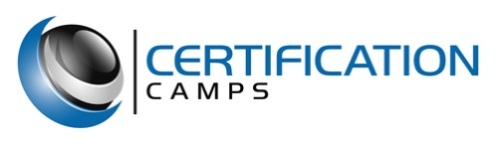 Microsoft Sharepoint Applications Boot Camp CoursesBootcamp Title – MCSD: Sharepoint Applications Developer (1 Cert) 
Number of Days – 6
Number of Exams – 2
Number of Certifications – 1
Cost - $5,995.00
Certifications:MCSD: Sharepoint Applications Developer
Exams:70-488: Developing Microsoft Sharepoint Server 2013 Core Solutions70-489: Developing Microsoft Sharepoint Server 2013 Advanced SolutionsCourse Description:The MCSD Sharepoint Apps certification boot camp is a 6 day comprehensive deep dive into the SQL Server covering topics such as developing, managing and designing. This instructor led face to face training camp will teach you the skills needed to support a Sharepoint Developer environment.Class Objectives (Following information customized from Microsoft Learning Test Objectives)Module 1: SharePoint as a Developer PlatformThis module examines different approaches that can be used to develop applications with SharePoint Server 2013 the scenarios in which each approach might be appropriate.LessonsIntroducing the SharePoint Developer LandscapeChoosing Approaches to SharePoint DevelopmentUnderstanding SharePoint 2013 Deployment and Execution ModelsLab : Comparing Web Parts and App PartsAfter completing this module, students will be able to:Describe the opportunities for developers in SharePoint Server 2013.Choose appropriate execution models for custom SharePoint components.Choose appropriate deployment models for custom SharePoint components.Module 2: Working with SharePoint ObjectsThis module introduces the server-side SharePoint object model and how the core classes relate to sites and collections. The server-side SharePoint object model provides a core set of classes that represent different items in the logical architecture of a SharePoint deployment. Students also learn how manage permissions for server-side code.LessonsUnderstanding the SharePoint Object HierarchyWorking with Sites and WebsWorking with Execution ContextsLab : Working with Sites and WebsLab : Working with Execution ContextsAfter completing this module, students will be able to:Explain the purpose of key classes in the server-side SharePoint object model.Programmatically interact with SharePoint site collections and sites.Adapt solutions for users with different levels of permissions.Module 3: Working with Lists and LibrariesThis module explains how to interact with lists and libraries. Students learn about how to work with lists and libraries programmatically using the server-side SharePoint object model and how to use query classes and LINQ to SharePoint to query and retrieve data from SharePoint lists. Student also learn how to efficiently work with lists that contain large numbers of items.LessonsUsing List and Library ObjectsQuerying and Retrieving List DataWorking with Large ListsLab : Querying and Retrieving List DataLab : Working with Large ListsAfter completing this module, students will be able to:Interact with lists and libraries programmatically.Query and retrieve list data.Perform operations efficiently on large lists.Module 4: Designing and Managing Features and SolutionsThis module examines creating and deploying custom Developing a SharePoint solutions and features. The students also learn how and when to use sandbox solutions.LessonsUnderstanding Features and SolutionsConfiguring Features and SolutionsWorking with Sandboxed SolutionsLab : Working with Features and SolutionsAfter completing this module, students will be able to:Explain the purpose and key functionality of Features and solutions.Configure and manage Features and solutions.Create and manage sandboxed solutions.Module 5: Working with Server-Side CodeThis module describes how to develop and deploy Web Parts and event receivers in a solution.LessonsDeveloping Web PartsUsing Event ReceiversUsing Timer JobsStoring Configuration DataLab : Working with Server-Side CodeAfter completing this module, students will be able to:Describe the process for developing a web part.Use event receivers to handle SharePoint events.Use timer jobs to perform out of process, and scheduled operations.Store and manipulate configuration data for custom components.Module 6: Managing Identity and PermissionsThis module describes how manage permissions through code and customize authentication using custom claims providers.LessonsUnderstanding Identity Management in SharePoint 2013Managing Permissions in SharePoint 2013Configuring Forms-Based AuthenticationCustomizing the Authentication ExperienceLab : Managing Permissions Programmatically in SharePoint 2013Lab : Creating and Deploying a Custom Claims ProviderAfter completing this module, students will be able to:Describe how authentication and identity management work in SharePoint 2013.Verify and manage permissions programmatically in SharePoint 2013.Create and configure custom membership providers and role managers for forms-based authentication.Create claims providers and customize the sign-in experience.Module 7: Introducing Apps for SharePointThis module introduces the SharePoint App, a new way to customize SharePoint functionality with SharePoint Server 2013. LessonsOverview of Apps for SharePointDeveloping Apps for SharePointLab : Creating a Site Suggestions AppAfter completing this module, students will be able to:Describe SharePoint apps and compare them to SharePoint farm solutions and sandboxed solutions.Describe how to develop apps for SharePoint 2013 that work on-premises and in the cloud.Module 8: Client-Side SharePoint DevelopmentThis module describes how to use JavaScript Client Object Model (CSOM), managed code CSOM and the REST API to build SharePoint Apps. LessonsUsing the Client-Side Object Model for Managed CodeUsing the Client-Side Object Model for JavaScriptUsing the REST API with JavaScriptLab : Using the Client-Side Object Model for Managed CodeLab : Using the REST API with JavaScriptAfter completing this module, students will be able to:Use the client-side object model for managed code to interact with a SharePoint deployment.Use the client-side object model for JavaScript to interact with a SharePoint deployment.Use the REST API with JavaScript or C# to interact with a SharePoint deployment.Module 9: Developing Remote Hosted SharePoint AppsThis module examines the difference between provider hosted Apps and Remote Hosted Apps. The students will also create and deploy a Provider Hosted App. LessonsOverview of Remote Hosted AppsConfiguring Remote Hosted AppsDeveloping Remote Hosted AppsLab : Configuring a Provider Hosted SharePoint AppLab : Developing a Provider Hosted SharePoint AppAfter completing this module, students will be able to:Describe how remote-hosted apps work and how to configure the permissions and cross-domain calls that they may require.Configure apps for hosting on Windows Azure or remote servers.Develop apps for hosting on Windows Azure or remote servers.Module 10: Publishing and Distributing AppsThis module introduces the App Catalog so users to locate, purchase, and install apps easily. The students learn how to package and publish Apps to the App Catalog.LessonsUnderstanding the App Management ArchitectureUnderstanding App PackagesPublishing AppsInstalling, Updating, and Uninstalling AppsLab : Publishing an App to a Corporate CatalogLab : Installing, Updating, and Uninstalling AppsAfter completing this module, students will be able to:Explain how SharePoint manages app publishing and distribution.Describe the contents of an app package.Publish apps to a corporate catalog or the Office Marketplace.Install, update, and uninstall apps.Module 11: Automating Business ProcessesThis module explains how to create workflows and workflow actions using Visio 2013, SharePoint Designer 2013 and Visual Studio 2012.LessonsUnderstanding Workflow in SharePoint 2013Building Workflows by using Visio 2013 and SharePoint Designer 2013Developing Workflows in Visual Studio 2012Lab : Building Workflows in Visio 2013 and SharePoint Designer 2013Lab : Creating Workflow Actions in Visual Studio 2012At the end of this module, student will be able to:Describe the architecture and capabilities of workflow in SharePoint 2013.Create declarative workflows in Visio 2013 and SharePoint Designer 2013.Create and deploy custom workflows by using Visual Studio 2012.Module 12: Managing TaxonomyThis module explains the importance of a good taxonomy in SharePoint and working with the components of the taxonomy. The students also see how to tie event receivers to the taxonomy.LessonsManaging Taxonomy in SharePoint 2013Working with Content TypesWorking with Advanced Features of Content TypesLab : Working with Content TypesLab : Working with Advanced Features of Content TypesAfter completing this module, student will be able to:Work with taxonomy building blocks in SharePoint 2013.Create and configure content types declaratively and programmatically.Work with advanced features of content types.Module 13: Managing Custom Components and Site Life CyclesThis module explains how you can create custom component definitions and templates, which enable you to deploy custom sites, lists and other components across a farm.LessonsDefining Custom ListsDefining Custom SitesManaging SharePoint SitesLab : Managing Custom Components and Site Life CyclesAfter completing this module, students will be able to:Define and provision custom listsDefine and provision custom sites.Manage the SharePoint site life cycle.Module 14: Customizing User Interface ElementsThis module explains different ways of customizing the SharePoint user interface, such as adding buttons to the ribbon or modifying the appearance of list views.LessonsWorking with Custom ActionsUsing Client-Side User Interface ComponentsCustomizing the SharePoint List User InterfaceLab : Using the Edit Control Block to Launch an AppLab : Using jQuery to Customize the SharePoint List User InterfaceAfter completing this module, students will be able to:Use custom actions to modify the SharePoint user interface.Use JavaScript to work with client-side SharePoint user interface components.Describe how to modify the appearance and behavior of list views and forms.Module 15: Working with Branding and NavigationThis module explains ways to customize branding, designing, publishing and navigating sites in SharePoint Server 2013. The students also learn how to create devise independent sites standard web technologies, such as HTML, CSS, and JavaScript.LessonsCreating and Applying ThemesBranding and Designing Publishing SitesTailoring Content to Platforms and DevicesConfiguring and Customizing NavigationLab : Branding and Designing Publishing SitesLab : Configuring Farm-Wide NavigationAfter completing this module, students will be able to:Create and apply themes to SharePoint sites.Create publishing site design assets such as master pages and page layouts.Use device channels and image renditions to adapt content for different devices.Configure and customize the navigation experience for publishing sites.Module 1: Creating Robust and Efficient Apps for SharePointIn this module, you will review key aspects of the apps for SharePoint development platform, including capabilities, packaging and infrastructure, client-side programming for SharePoint, and app security. You will also learn about how to optimize the performance of your apps.LessonsApps for SharePointCommunicating with SharePoint from an AppAuthenticating and Authorizing Apps for SharePointDesigning Apps for PerformanceLab : Monitoring SharePoint Health ScoresAfter completing this module, students will be able to:Describe the apps for SharePoint development platform.Use the client-side object models and the REST API to communicate with SharePoint.Configure security for apps for SharePoint.Optimize the performance of apps for SharePoint.Module 2: Developing Managed Metadata SolutionsIn this module you will see metadata objects and how they are used to categorize items so that you can learn how to work with them in code. You will also see how to use the advanced features of terms and manage permissions and roles. In this way you can provide a full set of terms that users can tag content with.LessonsManaged MetadataConfiguring Managed Metadata Term SetsWorking with Managed Metadata FieldsLab : Developing Managed Metadata Solutions (Part 1)Lab : Developing Managed Metadata Solutions (Part 2)After completing this module, students will be able to:Explain the capabilities and applications of managed metadata in SharePoint 2013.Automate the creation and configuration of managed metadata term sets.Interact with managed metadata term sets and fields from client-side and server-side code.Module 3: Interacting with the Search ServiceThe module provides an overview of the search service architecture in SharePoint 2013 as it relates to developers, before describing how to construct queries using Keyword Query Language (KQL) and FAST Query Language (FQL) and submit these queries to the search service.LessonsSharePoint 2013 Search ServiceBuilding Search Queries with KQL and FQLExecuting Search Queries from CodeLab : Executing Search Queries from SharePoint AppsAfter completing this module, students will be able to:Describe the SharePoint Search ArchitectureDescribe the structure of the search indexDescribe what a crawled property is and how they are createdDescribe what a managed property is and how they are createdDescribe the various settings of a managed propertyModify the search schema at various levelsModule 4: Customizing the Search ExperienceIn this module you will create and modify queries as well as manage search results.LessonsCustomizing Query ProcessingCustomizing Search ResultsConfiguring Result Types and Display TemplatesCustomizing Content ProcessingLab : Configuring Entity ExtractionAfter completing this module, students will be able to:Create various types of result sourcesCreate basic and complex query transformsConfigure query rule conditions and actions to target query intentCreate and modify result typesCreate and modify display templatesUtilize display templates with various search web partsAdd managed properties as refiners with countsUtilize entity extraction in your crawlsExtend content processing with Content EnrichmentModule 5: Implementing Enterprise Content ManagementIn this module, you will work with SharePoint document management features in code.LessonsWorking with eDiscoveryWorking with Content ManagementAutomating Records ManagementLab : Implementing Content Management FunctionalityAfter completing this module, students will be able to:Use SharePoint eDiscovery functionality in custom applications.Create and manage information management policies and document sets programmatically.Manage and customize SharePoint records management functionality.Module 6: Developing a Publishing Site for Web ContentIn this module, you will learn how to utilize develop web content solutions for publishing sites.LessonsProgramming with the Web Content Publishing APIDeveloping Page Components for Web Content PublishingLab : Customizing a SharePoint Publishing SiteAfter completing this module, students will be able to:Describe the capabilities of the Publishing API.Describe how to access the Publishing API utilizing the server-side object model.Module 7: Structuring and Publishing Websites for All UsersThis module will focus on providing you with the knowledge to build web sites that are mobile device friendly, support multiple language and with proper navigation.  This will be accomplished by introducing you to SharePoint features including device channels, managed navigation and variations.LessonsWebsite Structure and NavigationPublishing ContentPublishing to Mobile DevicesMulti-language sites using VariationsLab : Structuring a SharePoint Publishing SiteLab : Publishing for Multiple Devices and LanguagesAfter completing this module, students will be able to:Configure website structure and navigationDescribe the difference between structured and metadata navigationProgrammatically configure site navigationUtilize basic publishing features of SharePointUse the new cross-site publishing features of SharePoint 2013Work with mobile devices using Device ChannelsConfigure and implement variations for multilingual sitesWork with human and machine translation tasks in variation sitesModule 8: Developing Optimized Internet SitesIn this module, you will learn how to optimize your site for Internet search engines, and maximize the performance of rendering your site content.LessonsOptimizing a SharePoint Site for Search EnginesOptimizing Performance and ScalabilityLab : Optimizing SharePoint Publishing SitesAfter completing this module, students will be able to:Configure search engine optimization settingsAdd SEO Properties to publishing pages and Managed Navigation termsConfigure caching to improve site rendering performanceOptimize site assets and resources to maximize performanceModule 9: Working with Business Connectivity ServicesIn this module, you will learn how to develop Business Connectivity Services (BCS) solutions.LessonsBusiness Connectivity Services in SharePoint 2013Creating BDC Models in SharePoint DesignerCreating BDC Models in Visual Studio 2012Lab : Working with Business Connectivity ServicesAfter completing this module, students will be able to:Describe the key components of Business Connectivity Services in SharePoint Server 2013.Create and configure BDC models by using SharePoint Designer.Create and configure BDC models by using Visual Studio 2012.Module 10: Creating Advanced Business Data Connectivity ModelsThis module will explore how to create custom search connectors using several different methodologies and lastly, you will learn the advanced topic of the new SharePoint 2013 external event notification feature to support SharePoint list features such as alerts and event receivers when external data changes.LessonsConfiguring BDC Models for SearchDeveloping Custom Connectivity ComponentsWorking with External Events and NotificationsLab : Creating and Deploying a .NET Connectivity AssemblyAfter completing this module, students will be able to:Decide when to use BDC models to extend searchDescribe the BCS Connector FrameworkDescribe and implement BDC search stereotyped operationsConfigure BDC model properties for searchConfigure custom item level securityUtilize techniques to optimize search indexingModule 11: Working with Business Data In Client ApplicationsBCS provides a framework to access via a wide array of protocols such as WCF and OData services to a myriad of external data sources, ranging from data stored in databases to custom proprietary data stores. In this module you will work with Business Data in both custom and composite solutions.LessonsWorking with Business Data in Composite SolutionsWorking with Business Data in Custom SolutionsWorking with Business Data in Client ApplicationsLab : Working with Business Data in Apps for SharePointAfter completing this module, students will be able to:Access business data by using composite solutions.Utilize the Business Data Web Parts on your Team and Publishing pagesWork with external data columns in listsWork with Business Data in SharePoint workflowsAccess business data by using custom solutions.Utilize the various APIs available such as CSOM, JSOM, and RESTAccess business data by using client applications.Configure external content types for use with Office clientsModule 12: Managing and Accessing User Profile DataIn this module, you will review key aspects of the user profile service, and see how you can write client-side and server-side code to access, update and manage user profile properties.LessonsUser Profile Data in SharePoint 2013Options for Accessing User Profile DataManaging User Profile DataManaging User Profile PropertiesLab : Accessing User Profile DataLab : Managing User Profile PropertiesAfter completing this module, students will be able to:Explain how user profile data is used in SharePoint.Describe the options and restrictions for accessing user profile data.Use client-side code to access and server-side code to access and update user profile data.Configure and manage user profile properties.Module 13: Developing Microsoft SharePoint Server 2013 Advanced SolutionsIn this module, you will see some of the social features in SharePoint 2013, and you will see how you can develop apps which extend and customize the social workload; tailoring the experience for your business needs.LessonsOverview of the Social WorkloadDeveloping Social SolutionsWorking with FeedsLab : Creating a Social App PartAfter completing this module, students will be able to:Describe the main components of the social workload.Develop solutions to extend the social workload.Create solutions which make use of the newsfeed functionality in SharePoint Server 2013.Module 14: Monitoring and Troubleshooting Custom SharePoint SolutionsThis module will introduce methods that you can use to improve the performance and scalability of solutions and apps.LessonsDebugging SharePoint Apps in Visual StudioDiagnosing Faults in Deployed AppsTesting Performance and ScalabilityLab : Enabling ASP.NET TracingAfter completing this module, students will be able to:Describe how to identify, diagnose, and remove bugs in SharePoint apps during development.Describe how to record information about issues that arise in deployed SharePoint apps.Describe how developers optimize the performance of SharePoint apps by implementing best practices, measuring performance, and load testing.